МУНИЦИПАЛЬНОЕ ОБРАЗОВАНИЕ «ГОРОД БЕРЕЗНИКИ»АДМИНИСТРАЦИЯ ГОРОДА БЕРЕЗНИКИ ПОСТАНОВЛЕНИЕ…………….	№…………….В соответствии со статьей 40 Градостроительного кодекса Российской Федерации, статьей 11 главы 3 части I Правил землепользования и застройки в городе Березники, утвержденных решением Березниковской городской Думы от 31.07.2007 № 325, решением Березниковской городской Думы  от 14.12.2018 № 511               «О распространении действия части I Правил землепользования                       и застройки в городе Березники, утвержденных решением Березниковской городской Думы  от 31.07.2007 № 325,                              на территорию муниципального образования «Город Березники»,             на  основании  обращения Белкин А.И., с учетом результатов публичных слушаний от …………., рекомендаций комиссии                        по землепользованию и застройке от ..………... администрация города Березники ПОСТАНОВЛЯЕТ: 1.Предоставить разрешение на отклонение от предельных                  параметров разрешенного строительства, реконструкции объекта капитального строительства территориальной зоны застройки жилыми домами для ведения личного подсобного хозяйства (Ж-3)                на земельном участке с кадастровым номером на земельном участке              с кадастровым номером 59:37:0640601:19, расположенном                          по адресу:  ул. Набережная, 8, п. Орел, муниципальное образование «Город Березники», по параметру ««максимальный процент застройки земельного участка: для индивидуальной жилой застройки» 33,33 %, согласно приложению к настоящему постановлению.2.Разместить настоящее постановление на официальном               сайте Администрации города Березники в информационно-телекоммуникационной сети «Интернет».3.Настоящее постановление вступает в силу со дня его подписания.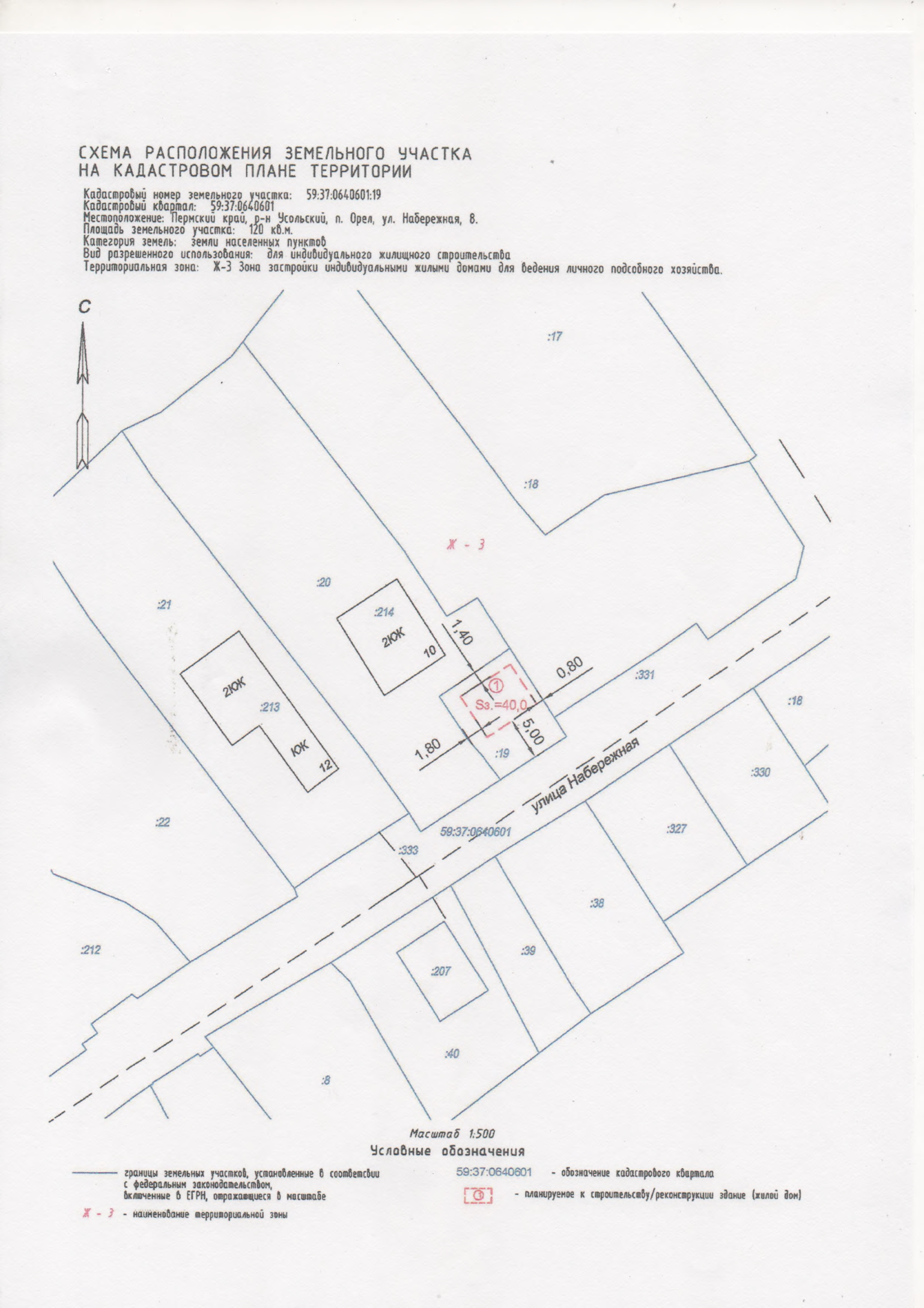 О предоставлении               разрешения на отклонение           от предельных параметров разрешенного строительства, реконструкции объекта капитального строительства территориальной                          зоны застройки                         жилыми домами                               для ведения личного подсобного хозяйства (Ж-3)        на земельном участке  с кадастровым номером            59:37:0640601:19, расположенного по адресу: ул. Набережная, 8, п. Орел,                      муниципальное образование «Город Березники»                                   Глава города Березники –глава администрации 
города БерезникиС.П.ДьяковПриложениек постановлениюадминистрации городаот